Komiks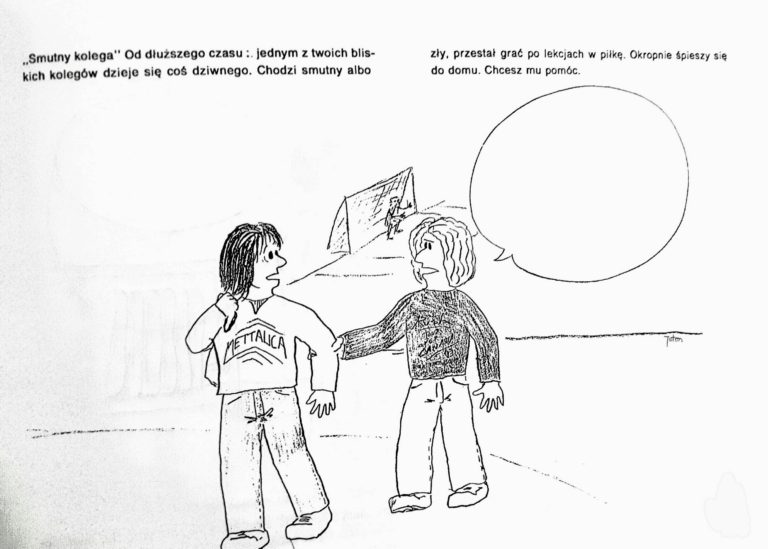 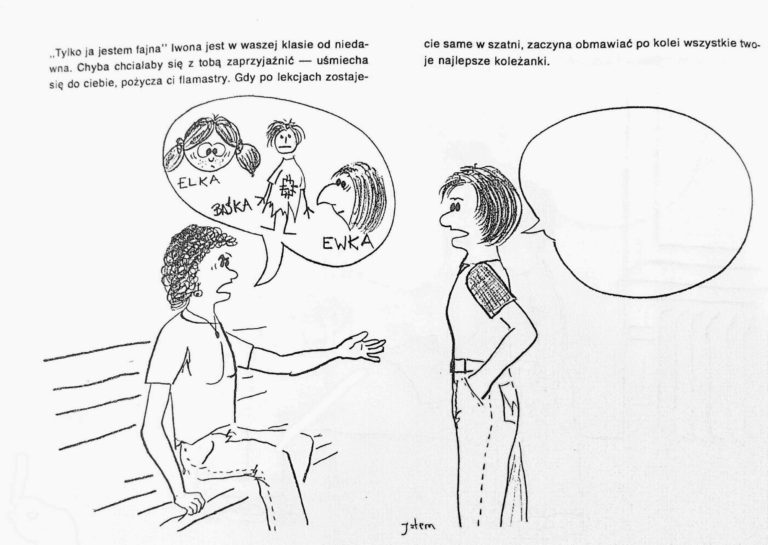 